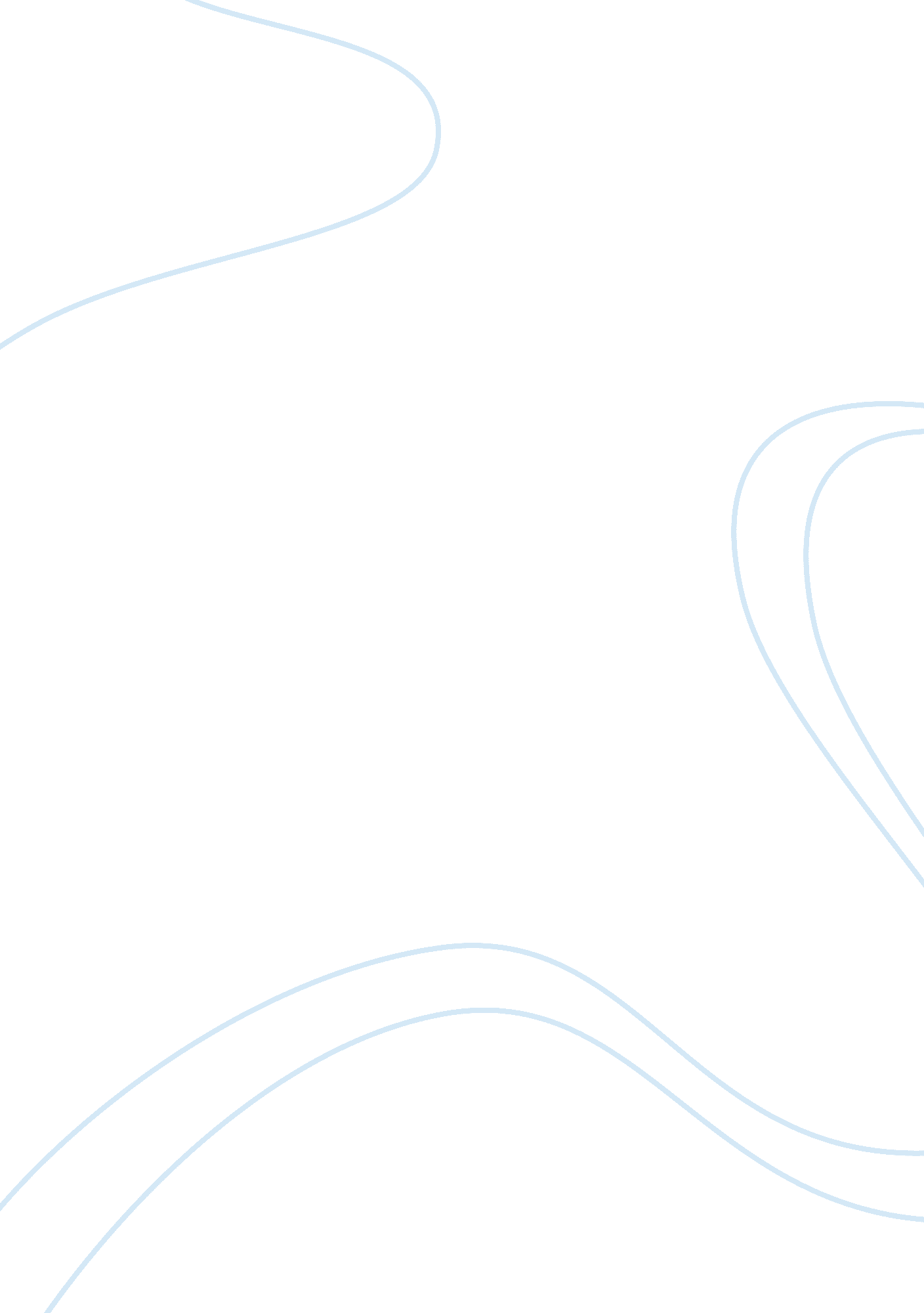 Grassroots organizing intervention in relation to chicano clientsBusiness, Human Resources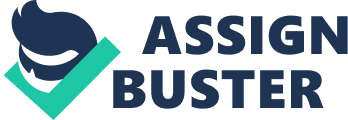 Honoring” as the client will slowly accept his/her self-worth and feel good about it. The client will recognize the fallacy of negative self-worth and change towards positivity, eventually becoming productive and confident. 
In the case of Chicano clients, as they place special emphasis on familial bonding, the mastering and honoring step will involve the family making the client realize his/her worth. Since the family holds unequaled importance, such words of appreciation will have a profound impact on the client, readily healing him/her from negative self-thought. 
If the motive of the social worker is grassroots organizing, the “ hold” and “ tell” stages of the intervention will be the same. However, “ mastering” would involve, along with perception changing discussions, the client’s interactions with like-minded individuals who have improved. “ Honoring” would involve the client working with these groups to promote positivity. The client will be influenced by these groups, thereby not only achieving personal betterment but also promoting such betterment. 
Also, as Chicano clients generally possess respect for spirituality and folk people, these groups promoting positivity should likely include religious priests and shamans (primitive natural healers). The inclusion of these people will not only make the group more effective but also attract Chicano clients to join and work with them in close proximity. 